Szanowni Państwo, Kaufland Polska serdecznie zaprasza studentów i absolwentów na letnią edycję programu stażowego Absolwent. Zapraszamy absolwentów i studentów ostatniego roku wszystkich kierunków oraz specjalizacji. Mamy dla nich 4 fantastyczne oferty stażowe!Program Absolwent we wrocławskiej Centraliw Departamencie Zakupu, w Departamencie Marketingu  w Departamencie Obszarów Centralnych (Budowa/Nieruchomości/Ekspansja/Zaopatrzenia) https://jobs.kaufland.com/Polska/job/Wroc%C5%82aw-Specjalista-ds_-Zakupu-Program-Absolwent-50-541/658492101/https://jobs.kaufland.com/Polska/job/Wroc%C5%82aw-Specjalista-ds_-Marketingu-Program-Absolwent-50-541/658501501/https://jobs.kaufland.com/Polska/job/Wroc%C5%82aw-Specjalista-w-Departamencie-Obszar%C3%B3w-Centralnych-Program-Absolwent-50-541/658789901/Program Absolwent w Sprzedaży w całej Polsce https://jobs.kaufland.com/Polska/job/Wroc%C5%82aw-Mened%C5%BCer-Zespo%C5%82u-Program-Absolwent-w-Sprzeda%C5%BCy-50-516/658494901/Program trwa 12 miesięcy i jest przepustką do stałej współpracy w międzynarodowej firmie handlowej. Oferujemy od samego początku programu umowę o pracę z pełnym pakietem benefitów oraz wynagrodzenie 5000zł brutto miesięcznie.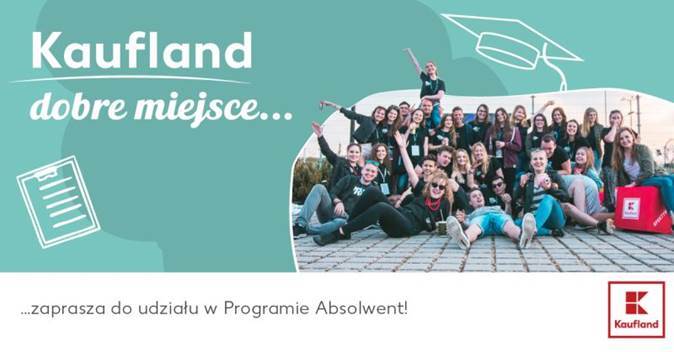 